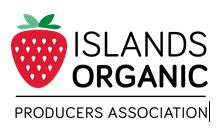 ______________________________________________________________________Date:I, _________________________________________________ am a contractor of __________________ [IOPA farmer].     I agree to act consistently with the IOPA guidelines and the Canadian          Organic Standards when working in the organic growing area.    I agree that any equipment brought onto the organic farm has been        thoroughly cleaned of any/all non-organic substances, as per the Permitted        Substances List, prior to commencing work.Additional comments:___________________________________Signature(s)___________________________________Printed Name(s)Phone number: ____________________________Address: __________________________________               __________________________________               __________________________________